изх.№..........................................................................г.ДОПРЕДСЕДАТЕЛЯ НАОБЩИНСКИЯ СЪВЕТПАЗАРДЖИК         Господин Председател,Приложено, изпращаме Ви предложение и проект за решение относно изработване на проект за ПУП-ПРЗ за смяна на предназначението на поземлени имоти с идентификатори 65468.104.2, 65468.104.3, 65468.104.4, 65468.104.5, 65468.104.6, 65468.104.7, 65468.104.8, 65468.104.9, 65468.104.10, 65468.104.11, 65468.104.12,  65468.104.13,  65468.104.14, 65468.104.15, 65468.104.04.16, 65468.104.17, 65468.104.18, 65468.104.19, 65468.104.20, 65468.104.21, 65468.116.6, 65468.117.3, 65468.117.4, 65468.117.5, 65468.117.6, 65468.117.7, 65468.117.9, 65468.117.10, 65468.118.1, 65468.118.3, 65468.118.4, 65468.118.5, 65468.118.6, 65468.118.7, 65468.118.8, 65468.118.9, 65468.118.10, 65468.118.11, 65468.118.12, 65468.118.13, 65468.118.14, 65468.118.15, 65468.118.16, 65468.119.2, 65468.119.5, 65468.120.2 и 65468.120.4, по КК на с.Сбор, общ.Пазарджик, с молба за  обсъждане на предстоящото заседание на Общинския съвет.         Предложението ще се докладва  от  арх. Кр. Танков – Гл. архитект на Община Пазарджик.	ПРИЛОЖЕНИЕ:Предложение от Кмета на Общината..                    2. Проект за решение. 3. Предложение за изменение на ПУП-ПРЗ.ТОДОР ПОПОВ Кмет на Община Пазарджик Съгласувал:Дирекция „ПО”Съгласувал:инж. В. Вълкован-к отдел „КРВП“Изготвил:Елица Мусева гл. специалист д-я  „АТУ”ДО ПРЕДСЕДАТЕЛЯНА ОБЩИНСКИ СЪВЕТПАЗАРДЖИКП Р Е Д Л О Ж Е Н И Еот  Кмет на Община ПазарджикОТНОСНО : ПУП-ПРЗ за смяна на предназначението на поземлени имоти с идентификатори 65468.104.2, 65468.104.3, 65468.104.4, 65468.104.5, 65468.104.6, 65468.104.7, 65468.104.8, 65468.104.9, 65468.104.10, 65468.104.11, 65468.104.12,  65468.104.13,  65468.104.14, 65468.104.15, 65468.104.04.16, 65468.104.17, 65468.104.18, 65468.104.19, 65468.104.20, 65468.104.21, 65468.116.6, 65468.117.3, 65468.117.4, 65468.117.5, 65468.117.6, 65468.117.7, 65468.117.9, 65468.117.10, 65468.118.1, 65468.118.3, 65468.118.4, 65468.118.5, 65468.118.6, 65468.118.7, 65468.118.8, 65468.118.9, 65468.118.10, 65468.118.11, 65468.118.12, 65468.118.13, 65468.118.14, 65468.118.15, 65468.118.16, 65468.119.2, 65468.119.5, 65468.120.2 и 65468.120.4, по КК на с.Сбор, общ.Пазарджик.С постъпило искане с вх.№УТ-373/07.02.2022г., от „РИАЛ СТЕЙТС“ ЕООД, е внесен проект – предложение, за изработване на ПУП – ПРЗ.За сметка на поземлени имоти с идентификатори 65468.104.2, 65468.104.3, 65468.104.4, 65468.104.5, 65468.104.6, 65468.104.7, 65468.104.8, 65468.104.9, 65468.104.10, 65468.104.11, 65468.104.12,  65468.104.13,  65468.104.14, 65468.104.15, 65468.104.04.16, 65468.104.17, 65468.104.18, 65468.104.19, 65468.104.20, 65468.104.21 в местност „Еленка“ по КККР на землището на с. Сбор се обособява УПИ I-2,3,4,5,6,7,8,9,10,11,12,13,14,15,16,17,18,19,20,21, За производство на ел. енергия от възобновяеми източници ВЕИ /фотоволтаични панели/. С плана за застрояване за УПИ I-2,3,4,5,6,7,8,9,10,11,12,13,14,15,16,17,18,19,20,21, За производство на ел. енергия от възобновяеми източници ВЕИ /фотоволтаични панели/ се предвижда свободно стоящо застрояване, отговарящо на изискванията на Предимно производствена устройствена зона (Пп), П.застр.80%, мин.озел.пл.20%, Кинт.2,5.За сметка на поземлени имоти с идентификатори 65468.117.3, 65468.117.4, 65468.117.5, 65468.117.6, 65468.117.7 в местност „Еленка“ по КККР на землището на с.Сбор се обособява УПИ II-3,4,5,6,7, За производство на ел. енергия от възобновяеми източници ВЕИ /фотоволтаични панели/. С плана за застрояване за УПИ II-3,4,5,6,7, За производство на ел. енергия от възобновяеми източници ВЕИ /фотоволтаични панели/ се предвижда свободно стоящо застрояване, отговарящо на изискванията на Предимно производствена устройствена зона (Пп), П.застр.80%, мин.озел.пл.20%, Кинт.2,5.За сметка на поземлен имот с идентификатор 65468.116.6 в местност „Еленка“ по КККР на землището на с. Сбор се обособява УПИ III-6, За производство на ел. енергия от възобновяеми източници ВЕИ /фотоволтаични панели/. С плана за застрояване за УПИ III-6, За производство на ел. енергия от възобновяеми източници ВЕИ /фотоволтаични панели/ се предвижда свободно стоящо застрояване, отговарящо на изискванията на Предимно производствена устройствена зона (Пп), П.застр.80%, мин.озел.пл.20%, Кинт.2,5.За сметка на поземлени имоти с идентификатори 65468.117.9 и 65468.117.10 в местност „Еленка“ по КККР на землището на с.Сбор се обособява УПИ IV-9,10, За производство на ел. енергия от възобновяеми източници ВЕИ /фотоволтаични панели/. С плана за застрояване за УПИ IV-9,10, За производство на ел. енергия от възобновяеми източници ВЕИ /фотоволтаични панели/ се предвижда свободно стоящо застрояване, отговарящо на изискванията на Предимно производствена устройствена зона (Пп), П.застр.80%, мин.озел.пл.20%, Кинт.2,5.За сметка на поземлени имоти с идентификатори 65468.118.1, 65468.118.3, 65468.118.4, 65468.118.5, 65468.118.6, 65468.118.15, 65468.118.16 в местност „Палешникова кория“ по КККР на землището на с.Сбор се обособява УПИ V-1,3,4,5,6,15,16, За производство на ел. енергия от възобновяеми източници ВЕИ /фотоволтаични панели/. С плана за застрояване за УПИ V-1,3,4,5,6,15,16, За производство на ел. енергия от възобновяеми източници ВЕИ /фотоволтаични панели/ се предвижда свободно стоящо застрояване, отговарящо на изискванията на Предимно производствена устройствена зона (Пп), П.застр.80%, мин.озел.пл.20%, Кинт.2,5.За сметка на поземлени имоти с идентификатори 65468.119.2 и 65468.119.5 в местност „Палешникова кория“ по КККР на землището на с.Сбор се обособява УПИ VI-2,5, За производство на ел. енергия от възобновяеми източници ВЕИ /фотоволтаични панели/. С плана за застрояване за УПИ VI-2,5, За производство на ел. енергия от възобновяеми източници ВЕИ /фотоволтаични панели/ се предвижда свободно стоящо застрояване, отговарящо на изискванията на Предимно производствена устройствена зона (Пп), П.застр.80%, мин.озел.пл.20%, Кинт.2,5.За сметка на поземлен имот с идентификатор 65468.120.2 в местност „Лазаров келник“ по КККР на землището на с.Сбор се обособява УПИ VII-2, За производство на ел. енергия от възобновяеми източници ВЕИ /фотоволтаични панели/. С плана за застрояване за УПИ VII-2, За производство на ел. енергия от възобновяеми източници ВЕИ /фотоволтаични панели/ се предвижда свободно стоящо застрояване, отговарящо на изискванията на Предимно производствена устройствена зона (Пп), П.застр.80%, мин.озел.пл.20%, Кинт.2,5.За сметка на поземлени имоти с идентификатори 65468.118.7, 65468.118.8, 65468.118.9, 65468.118.10, 65468.118.11, 65468.118.12, 65468.118,13 в местност „Палешникова кория“ по КККР на землището на с.Сбор се обособява УПИ VIII-7,8,9,10,11,12,13, За производство на ел. енергия от възобновяеми източници ВЕИ /фотоволтаични панели/. С плана за застрояване за УПИ VIII-7,8,9,10,11,12,13, За производство на ел. енергия от възобновяеми източници ВЕИ /фотоволтаични панели/ се предвижда свободно стоящо застрояване, отговарящо на изискванията на Предимно производствена устройствена зона (Пп), П.застр.80%, мин.озел.пл.20%, Кинт.2,5.За сметка на поземлен имот с идентификатор 65468.120.4 в местност „Лазаров келник“ по КККР на землището на с.Сбор се обособява УПИ IХ-4, За производство на ел. енергия от възобновяеми източници ВЕИ /фотоволтаични панели/. С плана за застрояване за УПИ IX-4, За производство на ел. енергия от възобновяеми източници ВЕИ /фотоволтаични панели/ се предвижда свободно стоящо застрояване, отговарящо на изискванията на Предимно производствена устройствена зона (Пп), П.застр.80%, мин.озел.пл.20%, Кинт.2,5.За сметка на поземлен имот с идентификатор 65468.118.14 в местност „Палешникова кория“ по КККР на землището на с.Сбор се обособява УПИ Х-14, За производство на ел. енергия от възобновяеми източници ВЕИ /фотоволтаични панели/. С плана за застрояване за УПИ X-14, За производство на ел. енергия от възобновяеми източници ВЕИ /фотоволтаични панели/ се предвижда свободно стоящо застрояване, отговарящо на изискванията на Предимно производствена устройствена зона (Пп), П.застр.80%, мин.озел.пл.20%, Кинт.2,5.Съгласно изменение на ОУП на Община Пазарджик, одобрено с Решение №251 от 25.11.2021 година, взето с протокол №12 на Общински съвет-Пазарджик, имотите попадат в територия с допустима промяна на предназначението, с параметри за Предимно производствена устройствена зона (Пп).Искането е основателно. С предложения ПУП-ПРЗ, ще се даде възможност на собственика да реализира инвестиционните си намерения.Във връзка с гореизложеното, на основание чл.21, ал.1, т.11, във връзка с ал.2 от ЗМСМА, чл.109, ал.1, т.1, чл.124а, ал.1 и ал.5 и чл.124б, ал.1 от ЗУТ и чл.17а, ал.3 от ЗОЗЗП Р Е Д Л А Г А М:	Общинският съвет да обсъди и приеме предложения проект за решение.С уважение,Тодор ПоповКмет на Община Пазарджик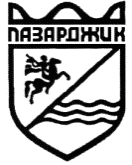 О Б Щ И Н С К И   С Ъ В Е Т – П А З А Р Д Ж И К											Проект!Р Е Ш Е Н И Е№…….. На Общински съвет – Пазарджик, взето на заседанието му на……………………………. с Протокол…………………………Относно: Разрешение за изработване на ПУП-ПРЗ за смяна на предназначението на поземлени имоти с идентификатори 65468.104.2, 65468.104.3, 65468.104.4, 65468.104.5, 65468.104.6, 65468.104.7, 65468.104.8, 65468.104.9, 65468.104.10, 65468.104.11, 65468.104.12,  65468.104.13,  65468.104.14, 65468.104.15, 65468.104.04.16, 65468.104.17, 65468.104.18, 65468.104.19, 65468.104.20, 65468.104.21, 65468.116.6, 65468.117.3, 65468.117.4, 65468.117.5, 65468.117.6, 65468.117.7, 65468.117.9, 65468.117.10, 65468.118.1, 65468.118.3, 65468.118.4, 65468.118.5, 65468.118.6, 65468.118.7, 65468.118.8, 65468.118.9, 65468.118.10, 65468.118.11, 65468.118.12, 65468.118.13, 65468.118.14, 65468.118.15, 65468.118.16, 65468.119.2, 65468.119.5, 65468.120.2 и 65468.120.4, по КК на с.Сбор, общ.Пазарджик.Предложението е законосъобразно и основателно. Чрез предложения проект за ПУП - ПРЗ, ще се даде възможност за реализиране на заявените инвестиционни намерения. Поради това, Общински съвет - Пазарджик, след като обсъди предложението на Кмета на Общината, Тодор Попов, на основание чл.21, ал.1, т.11, във връзка с ал.2 от ЗМСМА, чл.109, ал.1, т.1, чл.124а, ал.1 и ал.5 и чл.124б, ал.1 от ЗУТ и чл.17а, ал.3 от ЗОЗЗР Е Ш И:1. Одобрява заданието за изработване на ПУП-ПРЗ, за смяна на предназначението на поземлени имоти с идентификатори 65468.104.2, 65468.104.3, 65468.104.4, 65468.104.5, 65468.104.6, 65468.104.7, 65468.104.8, 65468.104.9, 65468.104.10, 65468.104.11, 65468.104.12,  65468.104.13,  65468.104.14, 65468.104.15, 65468.104.04.16, 65468.104.17, 65468.104.18, 65468.104.19, 65468.104.20, 65468.104.21, 65468.116.6, 65468.117.3, 65468.117.4, 65468.117.5, 65468.117.6, 65468.117.7, 65468.117.9, 65468.117.10, 65468.118.1, 65468.118.3, 65468.118.4, 65468.118.5, 65468.118.6, 65468.118.7, 65468.118.8, 65468.118.9, 65468.118.10, 65468.118.11, 65468.118.12, 65468.118.13, 65468.118.14, 65468.118.15, 65468.118.16, 65468.119.2, 65468.119.5, 65468.120.2 и 65468.120.4, по КК на с.Сбор, общ.Пазарджик.2. Разрешава изработването на ПУП-ПРЗ, за смяна на предназначението на поземлени имоти с идентификатори 65468.104.2, 65468.104.3, 65468.104.4, 65468.104.5, 65468.104.6, 65468.104.7, 65468.104.8, 65468.104.9, 65468.104.10, 65468.104.11, 65468.104.12,  65468.104.13,  65468.104.14, 65468.104.15, 65468.104.04.16, 65468.104.17, 65468.104.18, 65468.104.19, 65468.104.20, 65468.104.21, 65468.116.6, 65468.117.3, 65468.117.4, 65468.117.5, 65468.117.6, 65468.117.7, 65468.117.9, 65468.117.10, 65468.118.1, 65468.118.3, 65468.118.4, 65468.118.5, 65468.118.6, 65468.118.7, 65468.118.8, 65468.118.9, 65468.118.10, 65468.118.11, 65468.118.12, 65468.118.13, 65468.118.14, 65468.118.15, 65468.118.16, 65468.119.2, 65468.119.5, 65468.120.2 и 65468.120.4, по КК на с.Сбор, общ.Пазарджик.Хари харалAмпиевПредседател на Общински съвет Пазарджик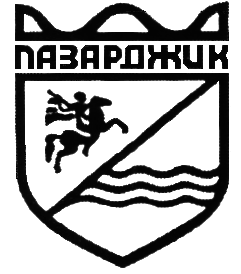 Община ПАЗАРДЖИК4400 Пазарджик, бул. ”България”, №2тел.: (034) 44 55 01, факс: (034) 44 24 95e-mail: secretary@pazardjik.bgОбщина ПАЗАРДЖИК4400 Пазарджик, бул. ”България”, №2тел.: (034) 44 55 01, факс: (034) 44 24 95e-mail: secretary@pazardjik.bg